ЗаключениеКонтрольно-счётной палаты Дубровского районана отчет об исполнении бюджета Сещинского сельского поселения Дубровского муниципального района Брянской областиза 1 полугодие 2022 годаДубровка 20221. Общие положения.Заключение Контрольно-счетной палаты Дубровского района на отчет об исполнении бюджета за 1 полугодие 2022 года (далее – Заключение Контрольно-счетной палаты) подготовлено в соответствии со статьей 264.2 Бюджетного кодекса Российской Федерации, Положением о Контрольно-счётной палате Дубровского района, Стандартом внешнего муниципального финансового контроля 102 «Проведение оперативного контроля за ходом исполнения  решений о бюджете муниципального образования «Дубровский район» на текущий финансовый год и плановый период», пунктом 1.2.5 плана работ Контрольно-счётной палаты Дубровского района на 2022 год.Заключение Контрольно-счетной палаты оформлено по результатам оперативного анализа и контроля за организацией исполнения бюджета в 2022 году, отчетности об исполнении бюджета за 1 полугодие 2022 года. Отчет об исполнении бюджета за 1 полугодие 2022 года утвержден постановлением Сещинской сельской администрации от 04.07.2022 № 53 и представлен в Контрольно-счетную палату Дубровского района 04 июля 2022 года, что соответствует сроку представления ежеквартальной отчетности, установленному решением Сещинского сельского Совета народных депутатов от 17.12.2021 года № 111 «О бюджете Сещинского сельского поселения Дубровского муниципального района Брянской области на 2022 год и на плановый период 2023 и 2024 годов».Показатели бюджета на 2022 год первоначально утверждены решением Сещинского сельского Совета народных депутатов от «17» декабря 2021 года № 111 «О бюджете Сещинского сельского поселения Дубровского муниципального района Брянской области на 2022 год и на плановый период 2023 и 2024 годов», по доходам в объеме 5314,7 тыс. рублей, по расходам – 5314,7 тыс. рублей, сбалансированным.В течение отчетного периода в решение один раз вносились изменения (№117 от «22» февраля 2022г.)  объем дефицита изменялся один раз.С учетом изменений бюджет на 2022 год утвержден по доходам в объеме 5314,7 тыс. рублей, по расходам в объеме 6721,9 тыс. рублей, дефицит бюджета утвержден в сумме 1407,2 тыс. рублей. 2. Анализ исполнения доходов бюджета.       Администрирование налоговых, неналоговых доходов за 1 полугодие 2022 года осуществляла Сещинская сельская администрация. Администрирование безвозмездных поступлений осуществлял 1 администратор доходов – орган муниципальной власти Дубровского района – (900) Финансовое управление администрации дубровского района. Сведения о поступлении доходов за 1 полугодие 2022 года приведены в                                                                     таблице                                   (тыс. руб.)                            2.1.	Налоговые доходыНа долю налоговых доходов в структуре собственных доходов бюджета приходится 4594,0 тыс. рублей, что составляет 90,6 процентов. В абсолютном выражении поступления в бюджет в 1 полугодии 2022г. составили 1278,3 тыс. рублей или 30,7 % годовых плановых назначений. Основным налогом, которым сформирована доходная часть бюджета за полугодие 2022 года, является налог на доходы физических лиц. На его долю приходится 65,1% поступивших налоговых доходов. Налог на доходы физических лиц поступил в бюджет в сумме 832,1 тыс. рублей, годовые плановые назначения исполнены на 40,1%, доля в собственных доходах составляет 65,1%. Единый сельскохозяйственный налог поступил в бюджет в сумме 67,5 тыс. рублей, или 47,2% годовых плановых назначений. Доля налога в собственных доходах составляет 5,3%. Налог на имущество физических лиц поступил в бюджет в сумме -32,5 тыс. рублей,   или -4,6% годовых плановых назначений. Доля налога в собственных доходах составляет -2,5%. Снижение поступлений соответствующего налога сложились связи с возвратом переплаты по перерасчету за 2020 год следующими налогоплательщиками: ИП Луценко Г. М., ИП Шилова Г. С.Объем поступления земельного налога составил 408,8 тыс. рублей, или 33,2% годовых плановых назначений. Доля налога в собственных доходах составляет 32,0%. Государственная пошлина поступила в бюджет в сумме 2,4 тыс. рублей, или 48,0% годовых плановых назначений. Доля налога в собственных доходах составляет 0,2%. 2.2.	Неналоговые доходы На долю неналоговых доходов в структуре собственных доходов бюджета приходится 432,0 тыс. рублей, что составляет 9,4% общего объема налоговых и неналоговых доходов. За 1 полугодие 2022г. поступления в бюджет составили 0,0 тыс. рублей или 0,0 % годовых плановых назначений. Отсутствие поступлений по соответствующему налогу сложились в связи с невыполнением условий п.п. 3.2. договора аренды от 08.06.2020г. № 1 заключенного между   Сещинской сельской администрацией и Титовой Юлией Владимировной. В адрес неплательщика Сещинской сельской администрацией направлена Претензия исх. от 04.07.2022г. № 224 о необходимости в срочном порядке погашения сложившейся задолженности в срок до 31.07.2022г.Общий объём поступлений за 1 полугодие 2022 года по налоговым и неналоговым доходам составил 1278,3 тыс. рублей, что составляет 27,8 % плановых назначений и 77,8% к уровню  аналогичного периода 2021 года. 2.3	Безвозмездные поступленияЗа полугодие 2022 года кассовое исполнение безвозмездных поступлений составило 369,2 тыс. рублей, или 51,2% утвержденных годовых назначений. По сравнению с аналогичным периодом 2021 года, общий объем безвозмездных поступлений увеличился на 7,4 процента, или на 25,4 тыс. рублей.Объем полученных дотаций составляет 199,0 тыс. рублей, или 50,0% от годового плана. Дотации бюджетам сельских поселений на выравнивание бюджетной обеспеченности за отчетный период исполнены в сумме 199,0 тыс. рублей, что составило 50,0% от годового плана. К аналогичному уровню 2021 года увеличение составило 5,3% или 10,0 тыс. рублей. Дотации на поддержку мер по обеспечению сбалансированности бюджетов за отчетный период исполнены в сумме 0,0 тыс. рублей, что составило 0,0% от годового плана.Субвенции за отчетный период исполнены в сумме 118,9 тыс. рублей, что составило 50,0% от годового плана. Субсидии за отчетный период исполнены в сумме 0,0 тыс. рублей, что составило 0,0% от годового плана.Кассовое исполнение межбюджетных трансфертов сложилось в сумме 51,3 тыс. рублей, что составляет 60,4% годовых плановых назначений и 27,3% к уровню безвозмездных поступлений за полугодие 2022 года. Анализ исполнения доходной части бюджета показал следующее, Доходная часть бюджета за полугодие 2022 года исполнена в сумме 1647,5 тыс. рублей, или 31,0 % к утвержденным годовым назначениям. По сравнению с соответствующим периодом прошлого года, доходы снизились на 338,6 тыс. рублей. В структуре доходов бюджета удельный вес собственных доходов составил 77,61%, что ниже соответствующего периода прошлого года на 5,1 процентного пункта. Налоговые и неналоговые доходы бюджета в сравнении с отчетным периодом прошлого года уменьшились на 22,2% или на 3647,0 тыс. рублей, объем безвозмездных поступлений увеличился на 7,4%, или на 25,4 тыс. рублей. На долю безвозмездных поступлений приходится 22,4 процента. 3. Анализ исполнения расходов бюджета.Объем расходов бюджета на 2021 год, утвержденный решением Сещинского сельского Совета народных депутатов от 17.12.2021 года № 111 «О бюджете Сещинского сельского поселения Дубровского муниципального района Брянской области на 2022 год и на плановый период 2023 и 2024 годов» составил – 5314,7 тыс. рублей  Объем расходов, утвержденный уточненной сводной бюджетной росписью на 1 июля 2022 года, составил 6721,9 тыс. рублей, что составляет 100,0% утвержденных решением.     Исполнение расходов бюджета за 1 полугодие 2022 года составило 2924,4 тыс. рублей, что соответствует 43,5% уточненной бюджетной росписи. К уровню расходов аналогичного периода прошлого года, расходы в абсолютном значении увеличились на 737,7 тыс. рублей, или на 33,7 процента. 3.1 Анализ исполнения расходов по разделам и подразделам бюджетной классификации расходов бюджетовИсполнение расходов бюджета за полугодие 2022 года осуществлялось по четырем разделам бюджетной классификации. Наибольший удельный вес в общем объеме расходов составили расходы по разделу 05 «Жилищно-коммунальное хозяйство», с удельным весом в общем объеме расходов 55,4 процента.Сведения о расходах за полугодие 2022 года представлены в таблице.                                                                                                                                        (тыс. руб.)Исполнение расходов бюджета за 1 полугодие 2022 года осуществлялось по 4 разделам бюджетной классификации. Более 96,2% расходов бюджета приходятся на 2 направления: 01 «Общегосударственные вопросы» – 40,8 %, или 1192,4 тыс. рублей, 05 «Жилищно-коммунальное хозяйство» – 55,4%, или 1618,7 тыс. рублей. Низкий уровень исполнения бюджетных ассигнований:01 «Общегосударственные вопросы» - 37,0 процентов.Высокий уровень исполнения бюджетных ассигнований:08 «Культура, кинематография» - 100,0 процентов.Кассовое исполнение отсутствует по четырём разделам: 03 «Национальная безопасность и правоохранительная деятельность», 04 «Национальная экономика», 07 «Образование», 11 «Физическая культура и спорт».По разделу 01 «Общегосударственные вопросы» расходы за полугодие 2022 года исполнены в сумме 1192,4 тыс. рублей, или 37,0% к утвержденной бюджетной росписи. Доля расходов по разделу в общей структуре расходов бюджета составила 40,8 %. По разделу 02 «Национальная оборона» расходы бюджета за полугодие 2022 года сложились в сумме 93,3 тыс. рублей, или 39,3% к объему расходов, предусмотренных уточненной бюджетной росписью на год. Доля расходов по разделу в общей структуре расходов бюджета составила 3,2 %. Структура раздела представлена одним подразделом - 02 03 «Мобилизационная и вневойсковая подготовка».По разделу 03 «Национальная безопасность и правоохранительная деятельность» расходы за полугодие 2022 года исполнены в сумме 0,0 тыс. рублей, или 0,0% к утвержденной бюджетной росписи. Доля расходов по разделу в общей структуре расходов бюджета составила 0,0 процентов.По разделу 04 «Национальная экономика» исполнение отсутствует.По подразделу 04 06 «Водное хозяйство» кассовое исполнение расходов составило 0,0 тыс. рублей, или 0,0% раздела.По разделу 05 Жилищно-коммунальное хозяйство» расходы за полугодие 2022 года исполнены в сумме 1618,7 тыс. рублей, или 51,8% к утвержденной бюджетной росписи. Доля расходов по разделу в общей структуре расходов бюджета составила 55,4 процентов.По подразделу 05 01 «Жилищное хозяйство» кассовое исполнение расходов составило 31,3 тыс. рублей, или 1,9% раздела.По разделу 05 03 «Благоустройство» расходы составили 1587,4 тыс. рублей, или 98,1% раздела.По разделу 07 «Образование» исполнение отсутствует.По разделу 08 «Культура, кинематография» расходы за полугодие 2022 года исполнены в сумме 20,0 тыс. рублей, или 100,0% к утвержденной бюджетной росписи. Доля расходов по разделу в общей структуре расходов бюджета составила 0,7 %. Структура раздела представлена одним подразделом – 08 01 «Культура». Реализация муниципальной программыМуниципальная программа «Реализация отдельных полномочий Сещинского сельского поселения Дубровского муниципального района Брянской области на 2022 год и на плановый период 2023 и 2024 годов» утверждена Постановлением Сещинской сельской администрации «16» декабря 2021 года № 82 с объемом финансирования на 2022 год в сумме 5284,7 тыс. рублей, в том числе 5047,0 тыс. рублей - средства местного бюджета, 237,7 тыс. рублей - средства областного бюджета. В течение отчетного периода в Постановление 1 раз вносились изменения («22» февраля 2022 года № 21). С учетом изменений общий объем на 2022 год утвержден в сумме 6691,9 тыс. рублей, в том числе 6454,2 тыс. рублей- средства местного бюджета, 237,7 тыс. рублей- средства областного бюджета.Ответственным исполнителем муниципальной программы «Реализация отдельных полномочий Сещинского сельского поселения Дубровского муниципального района Брянской области на 2022 год и на плановый период 2023 и 2024 годов» является Сещинская сельская администрация.Кассовое исполнение расходов муниципальной программы за 1 полугодие 2022 года составило 2924,4 тыс. рублей, или 43,7 % годовых плановых назначений.Муниципальная программа «Формирование современной городской среды на 2018-2022 год на территории п. Сеща» утверждена постановлением Сещинской сельской администрации №79 от 29.11.2017 года. Изменения вносились в программу  6 раз, Постановлениями №27 от 22.03.2018; №32 от 15.05.2019; №90 от 23.10.2019; №108 от 17.12.2019; №134 от 28.12.2020; №96 от 28.12.2021г. С учетом всех изменений общий объем финансирование муниципальной программы «Формирование современной городской среды на 2018-2022 год на территории п. Сеща» составляет 57,4 тыс. рублей.За 2018 год расходы муниципальной программы исполнены на 10,0 тыс. рублей и были направлены на ремонт скамеек. Что составляет 100 процентов годового плана.За 2019 год расходы муниципальной программы исполнены на 31,6 тыс. рублей, что составляет 100 процентов годового плана. Средства были направлены на приобретение строительных и хозяйственных материалов для установки забора на детской игровой площадки по улице Центральная. За 2020 год расходы муниципальной программы исполнены на 5,8 тыс. рублей, что составляет 100 процентов годового плана. Средства были направлены на приобретение карбоната и саморезов для ремонта крыши над песочницей на детской игровой площадки по улице Центральная.На 2021 год расходы муниципальной программы первоначально запланированы в объёме 10,0 тыс. рублей, с учетом внесения изменений   в муниципальную программу (постановление №96 от 28.12.2021г.) объём финансирования составил 0,00 тыс. рублей.На 2022 год сумма финансирования составляет 10,0 тысяч рублей.Непрограммная деятельность бюджета за 1 полугодие 2022 года представлена резервным фондом в сумме 0,0 тыс. руб. Расходы в отчетном периоде не производились.Дефицит (профицит) бюджета и источники внутреннего финансирования дефицита бюджетаПервоначально бюджет на 2022 год утвержден сбалансирований, по доходам и расходам. В отчетном периоде внесены изменения, дефицит утвержден в сумме 1407,2 тыс. рублей. В состав источников внутреннего финансирования дефицита бюджета включены остатки средств на счетах по учету средств бюджета.ВыводыЗаключение Контрольно-счетной палаты Дубровского района на отчет об исполнении бюджета за 1 полугодие 2022 года подготовлено в соответствии со статьей 264.2 Бюджетного кодекса Российской Федерации, Положением о Контрольно-счётной палате Дубровского района, Стандартом внешнего муниципального финансового контроля 102 «Проведение оперативного контроля за ходом исполнения  решений о бюджете муниципального образования «Дубровский район» на текущий финансовый год и плановый период», пунктом 1.2.5 плана работ Контрольно-счётной палаты Дубровского района на 2022 год.Заключение Контрольно-счетной палаты оформлено по результатам оперативного анализа и контроля за организацией исполнения бюджета в 2022 году, отчетности об исполнении бюджета за 1 полугодие 2022 года. Отчет об исполнении бюджета за 1 полугодие 2022 года утвержден постановлением Сещинской сельской администрации от 04.07.2022 № 53 и представлен в Контрольно-счетную палату Дубровского района 04 июля 2022 года, что соответствует сроку представления ежеквартальной отчетности, установленному решением Сещинского сельского Совета народных депутатов от 17.12.2021 года № 111 «О бюджете Сещинского сельского поселения Дубровского муниципального района Брянской области на 2022 год и на плановый период 2023 и 2024 годов».По итогам 1 полугодия 2022 года бюджет исполнен по доходам в сумме 1647,5 тыс. рублей, или 31,0% к прогнозным показателям, по расходам – 2924,4 тыс.  рублей, или 43,5% к утвержденным расходам и к годовым назначениям сводной бюджетной росписи, с дефицитом в сумме 1407,2 тыс. рублей.ПредложенияНаправить заключение Контрольно-счетной палаты Дубровского района на отчет об исполнении бюджета Сещинского сельского поселения Дубровского муниципального района Брянской области за 1 полугодие 2022 года председателю Сещинского сельского Совета народных депутатов с предложениями: главному администратору доходов бюджета проанализировать прогнозируемый годовой объем администрируемых доходов бюджета в целях их корректировки при наличии объективных причин;главному распорядителю средств бюджета принять меры по исполнению плановых показателей доходной части бюджета, а также по своевременному исполнению мероприятий муниципальных программ в целях достижения запланированных результатов и показателей. Председатель 					О.В. Ромакина ПоказательИсполнено2 кв. 2021г.Уточнено2022г.Исполнено2 кв. 2022г.% исполнения%исполнения2022/2021123456Доходы бюджета всего, в т.ч1986,15314,71647,531,083,0Налоговые и неналоговые доходы, в т.ч.1642,34594,01278,327,877,8Налоговые доходы, в т.ч.1378,34162,01278,330,792,7Налог на доходы физических лиц784,52075,0832,140,1106,1Единый сельскохозяйственный налог144,0143,067,547,246,9Налог на имущество физических лиц95,6708,0-32,5-4,6-34,0Земельный налог350,81231,0408,833,2116,5Государственная пошлина3,45,02,448,070,6Неналоговые доходы, в т.ч.264,0432,00,00,0-Доходы от сдачи в аренду имущества0,00,00,0--Доходы, получаемые в виде арендной плата за земельные участки264,0432,00,00,0-Доходы от продажи земельных участков, находящихся в собственности  сельских,  (городских) поселений0,00,00,0--Доходы от реализации имущества, находящегося в оперативном управлении учреждений0,00,00,0--Прочие неналоговые поступления0,00,00,0--Безвозмездные поступления, в т.ч.343,8720,7369,251,2107,4Дотации189,0398,0199,050,0105,3Субсидии0,00,00,0--Субвенции114,5237,7118,950,0103,8Межбюджетные трансферты40,385,053,160,4127,3Наименование разделовклассификациирасходовРЗИсполнено2 кв. 2021г.Уточнено2022г.Исполнено2 кв. 2022г.% исполнения%исполнения2022/20211234567Общегосударственные вопросы011370,23226,11192,437,087,0Национальная оборона0289,2237,793,339,3104,6Национальная безопасность и правоохранительная деятельность030,015,00,00,0-Национальнаяэкономика040,030,00,00,0-Жилищно-коммунальноехозяйство05662,33123,11618,751,8244,4Образование070,010,00,00,0-Культура, кинематография0815,020,020,0100,0133,3Социальная политика1010,00,00,0-0,0Физическая культура и спорт1130,060,00,00,0-Всего:2186,76721,92924,443,5133,7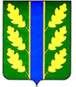 